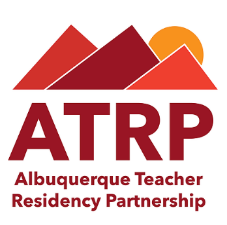 Albuquerque Teacher Residency Partnership 
Resident Application Process OverviewStep 1: Submit the following through the ATRP website (abqteach.org): Unofficial transcriptsResume highlighting experience working with children and youth and/or diverse communities Letter of interest explaining why you are interested in becoming a teacher and why the residency program would be a good fit for you. The letter of interest should be double-spaced and no more than 500 words.Step 2: UNM and APS will prescreen for eligibility, and eligible candidates will be invited to attend an interview day.Step 3: Attend interview dayStep 4: Select Resident Candidates will be offered acceptance into the ATRP contingent upon passing the required tests and gaining admission to UNM.Step 5: Resident Candidates will complete the following steps:Submit fingerprints Background check Take first three tests required for admission to UNMStep 6: Resident Candidates will apply to UNM for admission.Step 7: Teacher Residents will begin their UNM course of study on June 4, 2018.